Демоверсия итоговой контрольной работы за I полугодие  1. 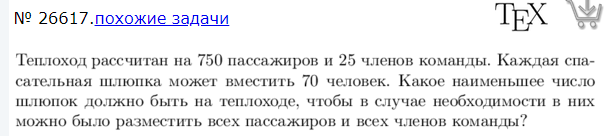 2. 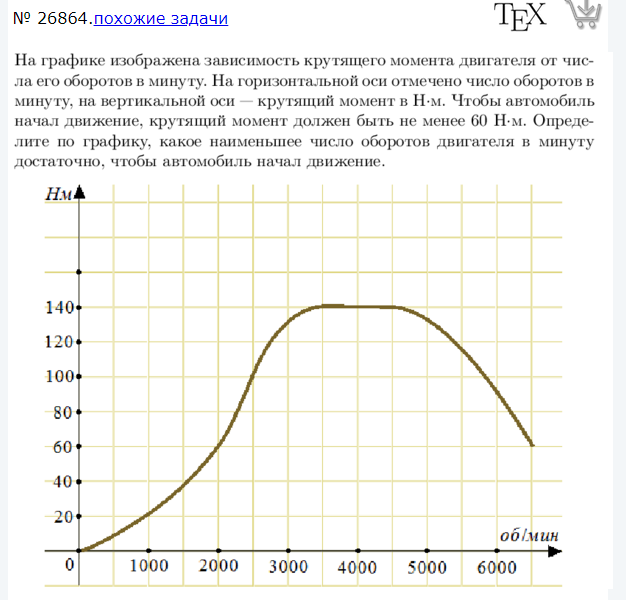 3. 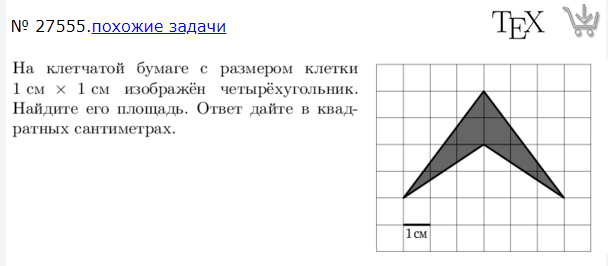 4. 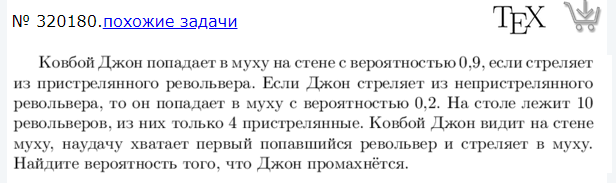 5. 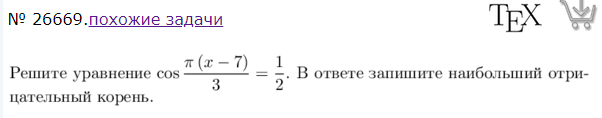 6. 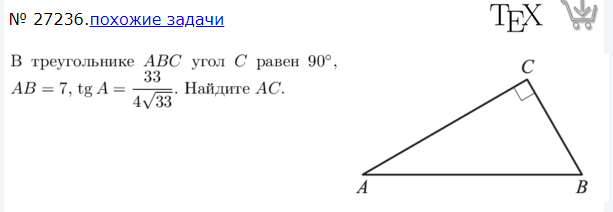 7. 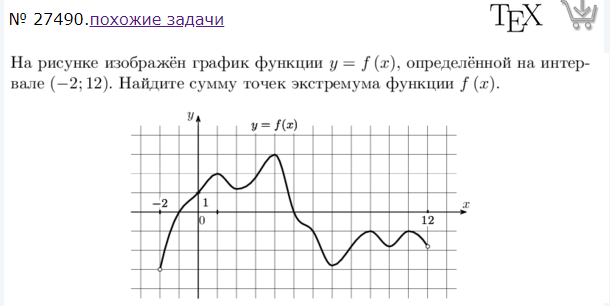 8. 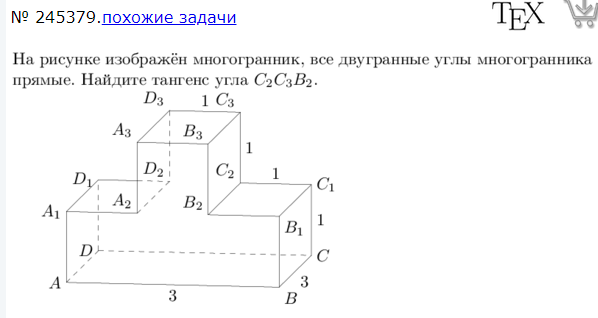 9. 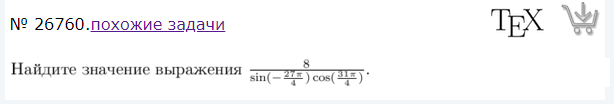 10. 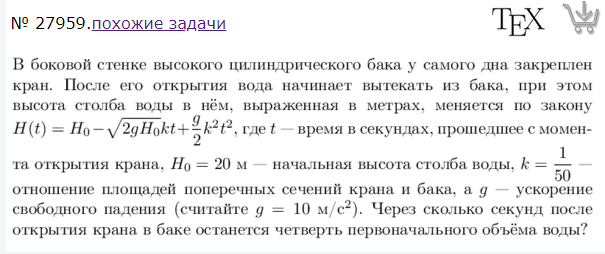 11. 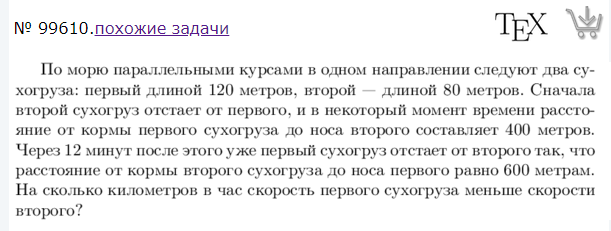 Вторая часть1. 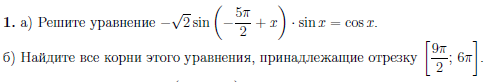 2. 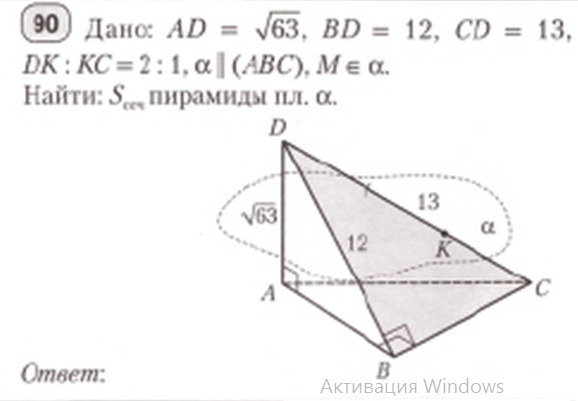 3. 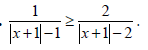 